CZECH TECHNICAL UNIVERSITY IN PRAGUE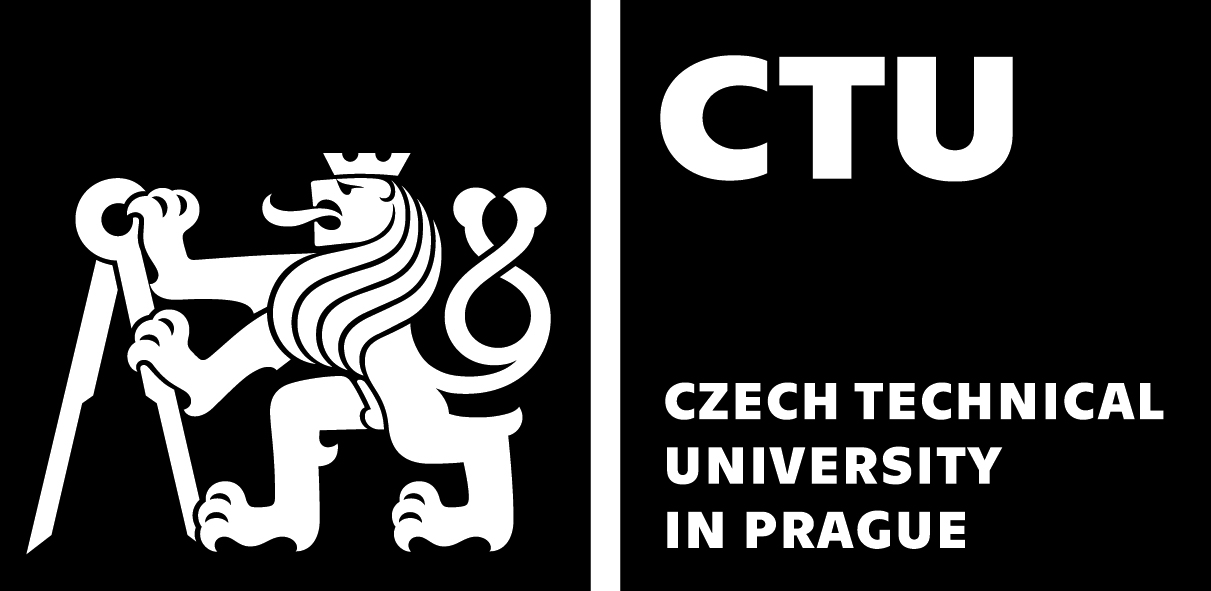 Faculty of ArchitectureInternational OfficeThákurova 9, 166 34 Prague 6, Czech Republice-mail: jarmila.vokounova@fa.cvut.cz 	  tel.:+420 224 356 224Application FormFor the Master Degree Study Programme Research InternshipStudy language:		 EN (for Czech, see the form in Czech)Home institution:Research internship at the FA CTU:For Studying in English:I request a self-paid accommodation at the university dormitory: 		 yes			 noObligatory Attachments to the Application FormFor self-paying applicants:  8/     	Proof of the administrative fee payment of 50 € to the following bank account:Komerční banka, a.s., Dejvická 52, 160 00 Prague 6, Czech Republic number of account.: 19-5505650247/0100 IBAN: CZ 6601000000195505650247 SWIFT (BIC): KOMBCZPPXXX Variable symbol: 15000 The Admitting Department will inform the Student about the FA CTU safety instructions. By his/her signature the Student commits to follow them. If an Entry Card is needed it is to be arranged by the Admitting Department. The Student ensures his/her accommodation him/herself. He/she can also use the accommodation facilities of CTU at ubytovani@suz.cvut.cz in the price category of Self-payers. For more assistance, please contact jarmila.vokounova@fa.cvut.cz. I certify that the information given on this form and attached documents  are correct and I am aware, that the administration period of this application is 30 days.____________________________________________________________________________________________________________For the FA CTU to fill in:I agree with the admission of the master degree student to a research internship at the FA CTUFamily name (Surname):Family name (Surname):Family name (Surname):Family name (Surname):Family name (Surname):First and middle name:First and middle name:First and middle name:First and middle name:Nationality:Nationality:Sex:Passport number:Passport number:Passport number:Date, place and country of birth:Date, place and country of birth:Date, place and country of birth:Date, place and country of birth:Date, place and country of birth:Date, place and country of birth:Address:University:University:University:Faculty:Faculty:Address of the university:Address of the university:Address of the university:Address of the university:Address of the university:State:Year of master study initiation:Year of master study initiation:Thesis theme:Thesis theme:Thesis theme:Thesis theme:Tutor (Name, Surname, E-mail, Telephone):Tutor (Name, Surname, E-mail, Telephone):Tutor (Name, Surname, E-mail, Telephone):Tutor (Name, Surname, E-mail, Telephone):Tutor (Name, Surname, E-mail, Telephone):Tutor (Name, Surname, E-mail, Telephone):Tutor (Name, Surname, E-mail, Telephone):Preferred date of the research internship:Preferred date of the research internship:Preferred date of the research internship:Thesis theme:Preferred tutor, if known:Preferred tutor, if known:Self-Paying StudentSelf-Paying StudentVisegrad Fund ScholarshipVisegrad Fund ScholarshipAnother Scholarship Source (please indicate): 1/  Confirmation of master degree study by the home institution	  Confirmation of master degree study by the home institution	2/2/Letter of recommendation3/3/Motivation statement4/4/Research internship content and plan5/5/Applicant´s CV - including digital portfolio6/6/Applicant´s proof of language skills  CZ/EN7/7/Proof of health insurance for the period of the research internship valid in the Czech RepublicDate:Applicant’s Signature:Admitting Department at the FA CTU:Admitting Department at the FA CTU:Commissioned Tutor:Date:Head of the department:Date:Vice-dean for International Relations: